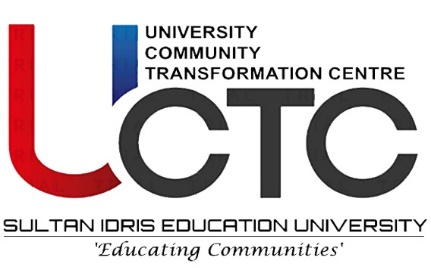 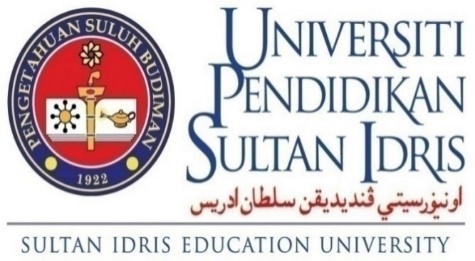 KERTAS KERJATAJUK PROGRAM TARIKH :TEMPAT :KAMPUNG KELAN, SLIM RIVERANJURAN :PUSAT TRANFORMASI KOMUNITI UNIVERSITIDENGAN KERJASAMAKOMUNITI KAMPUNG KELAN1.0	 TUJUANKertas kerja ini dikemukakan untuk mendapatkan pertimbangan kelulusan dan sumbangan kewangan daripada Pusat Transformasi Komuniti Universiti, Universiti Pendidikan Sultan Idris.2.0	PENGENALANPengenalan ProgramGotong-royong perdana dan ramah mesra penduduk ini  akan dilaksanakan bagimenerapkan   budaya   bersatu-padu   dan   bekerjasama   di   antara   pendudukkampung   dan   badan   gabungan   yang   terlibatGotong-royong perdana dan ramah mesra penduduk ini  akan dilaksanakan bagimenerapkan   budaya   bersatu-padu   dan   bekerjasama   di   antara   pendudukkampung   dan   badan   gabungan   yang   terlibatGotong-royong perdana dan ramah mesra penduduk ini  akan dilaksanakan bagimenerapkan   budaya   bersatu-padu   dan   bekerjasama   di   antara   pendudukkampung   dan   badan   gabungan   yang   terlibat3.0	 OBJEKTIFMemupuk semangat kesukarelawanan dalam kalangan mahasiswaMemulihara,  menceriakan  dan  membersihkan  kawasan  masjid  agar  lebih  terjamin ceria  dan menarik minat orang ramai untuk solat berjemaah di masjid.Mewujudkan dan meningkatkan semangat kerjasama yang tinggi antara mahasiswa dan komunitiMenggalakkan sikap prihatin, berdikari dan rasa tanggungjawab guru dalamprogram yang dilaksanakanMenggalakkan sikap prihatin, berdikari dan rasa tanggungjawab guru dalamprogram yang dilaksanakaMenggalakkan sikap prihatin, berdikari dan rasa tanggungjawab guru dalamprogram yang dilaksanakanMenggalakkan sikap prihatin, berdikari dan rasa tanggungjawab guru dalamprogram yang dilaksanakMewujudkan dan meningkatkan semangat kerjasama yang padu antara pelajar, ibu

bapa, pendidik dan warga sekolah dalam melaksanakan aktiviti yang berkaitan
dengan penglibatan semua pihak dalam program kebersihan sekolah4.0 	JUSTIFIKASIProgram ini diadakan untuk memberi peluang kepada mahasiswa UPSI menyumbang khidmat bakti kepada komuniti Kampung Kelan dengan menjadi sukarelawan. Program ini dijalankan bagi melahirkan lebih ramai mahasiswa yang sedia menyumbang ke dalam pembangunan masyarakat dengan menyemat sikap kesukarelawanan di mana sikap ini amat penting bagi mahasiswa. Hal ini kerana, mahasiswa tidak harus menumpu kepada pencapaian akademik sahaja, malah sahsiah yang cemerlang juga perlu ada dalam diri. Oleh itu, selain dapat melahirkan mahasiswa mapan, nama universiti juga akan turut dipandang tinggi oleh masyarakat melalui program ini.5.0	TARIKH, HARI DAN TEMPAT  PROGRAM :	Tarikh                          : 7 Mac 2020            Hari                             : Sabtu           Tempat Program          : Masjid Kampung Kelan, Slim RiverTENTATIF PROGRAM7 MAC 2020 (SABTU)6.0 KUMPULAN SASARANKomuniti kampung kelan & Mahasiswa/i UPSI7.0 RAKAN STRATEGIK/KERJASAMA8.0 ANGGARAN JUMLAH SUMBANGAN KEWANGAN DAN SUMBANGAN BUKAN KEWANGAN9.0 	JAWATANKUASA PELAKSANA DAN SENARAI TUGASPenasihat PROF. MADYA DR NORKHALID BIN SALIMIN (TETAP)Penyelaras PROF. MADYA DR MOHD AZLAN BIN NAFIAHPengarah ProgramPUAN NORHIDAYAH BINTI ISMAILTimbalan Pengarah ProgramENCIK MUHAMMAD HAFIZI BIN HUSSAINISetiausaha Program/Bendahari ProgramPUAN SITI HASLINA BINTI HASMEKAhli-Ahli JawatankuasaRAKAN KOMUNITI (MEMBER OF COMMUNITY)10.0	ANGGARAN KEWANGANPENDAPATANPERBELANJAANJUMLAH KESELURUHAN (A)RM  – (B)RM = RM0.0011.0 	KELESTARIAN               Program ini dijangka mampu untuk diteruskan kerana program pendidikan komuniti ini dijalankan secara terancang dan sistematik. Selepas program tamat, kohort pelajar seterusnya boleh memastikan agar pendidikan komuniti ini masih terus berjalan dan memberi manfaat yang berpanjangan buat komuniti tersebut.12.0 	PENUTUPPihak kami berharap agar kertas kerja ini mendapat pertimbangan dan kelulusan daripada Pihak UCTC. Selain itu, kami berharap agar program ini mendapat sokongan dan bantuan daripada semua pihak bagi melancarkan perjalanan program. Kerjasama dan pertimbangan daripada semua pihak amat kami hargai dan didahului dengan ucapan terima kasih.MASAAKTIVITI7.00 pagiBertolak ke Kampung Kelan7.30 pagiTiba di Kampung KelanTaklimat agihan tugasSarapan8:00 pagiGotong–royong bermula1.00 petangSesi bergambarMakan tengah hariBersuraiBILRAKAN KERJASAMARAKAN KERJASAMA1.Komuniti Kampung KelanBukti Kerjasama1.Komuniti Kampung KelanSurat rasmiBILJENIS SUMBANGANPERINCIANNILAI SETARA (RM)1.SUMBANGAN KEWANGAN2.SUMBANGAN BUKAN KEWANGANMakan dan minum Sarapan pagi dan makan tengah hariPenyediaan tempatRM 330.00BILPENDAPATANRM1.Sumbangan Pusat Transformasi Komuniti Universiti (UCTC)RM 330.002.Sumbangan Komuniti Kampung KelanRM 330.00JUMLAH PENDAPATANRM 660.00BILPERBELANJAAN SUMBANGAN HARGASEUNITKUANTITIJUMLAH/ RMTINDAKAN1.Makan dan minum SarapanMakan tengah hariRM 4.00 x 1 hariRM 7.00 x 1 hari30RM 330.00Komuniti Kg KelanBekalan ProgramPelaka(Mural)Alatan mengecat (berus dsb)Plastik sampah-PUKALRM 300.00UCTC3.Sijil  Penghargaan/PenyertaanRM 30.001RM 30.00UCTCJUMLAH PERBELANJAANJUMLAH PERBELANJAANJUMLAH PERBELANJAANJUMLAH PERBELANJAANRM 660.00KPIPERINCIANTANDA(/)1Melibatkan pusat tanggungjawab (PTj) dalam melaksanakan aktiviti transformasi di bandar dan luar bandar./2Program pemindahan ilmu melibatkan akademi dan mahasiswa/I di sekolah bitara UPSI.3Kerjasama melibatkan industri dalam melaksanakan program tanggungjawab sosial korporat (CSR).4Program bersama komuniti yang melibatkan penggunaan ruang dan kemudahan universiti.5Kerjsama/koordinasi aktivti kesukarelawanan atau kemasyarakatan melibatkan komuniti./6RESQ Tean UPSI7Perlaksanaan projek khas PerakDisediakan oleh :Puan Norhidayah Binti IsmailPengarah Program,Universiti Pendidikan Sultan Idris,35900 Tanjong Malim,Perak.Tandatangan: .............................................Tarikh           : ............................................Disemak dan diperakukan oleh :Ulasan : Encik Mohd Zaiham Izwan Bin ZainudinPenolong Pendaftar Kanan,Pusat Transformasi Komuniti Universiti,Universiti Pendidikan Sultan Idris,35900 Tanjong Malim, Perak.Tandatangan: .............................................Tarikh           : ............................................Disahkan oleh :Ulasan :Prof. Madya Dr Mohd Azlan Bin NafiahTimbalan pengarah,Pusat Transformasi Komuniti Universiti,Universiti Pendidikan Sultan Idris,35900 Tanjong Malim, Perak.Tandatangan: .............................................Tarikh           : ............................................Disokong dan Diluluskan oleh :Ulasan:Bajet Diluluskan:.............................................Prof. Madya Dr Norkhalid Bin Salimin,Pengarah,Pusat Transformasi Komuniti Universiti,Universiti Pendidikan Sultan Idris,35900 Tanjong Malim Perak.Tandatangan: .............................................Tarikh           : .............................................